ПРОЕКТ от 12.04.2024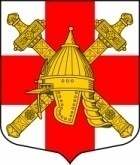 АДМИНИСТРАЦИЯ СИНЯВИНСКОГО ГОРОДСКОГО ПОСЕЛЕНИЯ  КИРОВСКОГО МУНИЦИПАЛЬНОГО РАЙОНА ЛЕНИНГРАДСКОЙ ОБЛАСТИП О С Т А Н О В Л Е Н И Еот  «___» ________ 2024 года  № ___  О внесении изменений в постановление администрации Синявинского городского поселения Кировского муниципального района Ленинградской области от 31.01.2023 № 65 «Об утверждении административного регламента по предоставлению администрацией Синявинского городского поселения Кировского муниципального района Ленинградской области муниципальной услуги «Присвоение и аннулирование адресов»Руководствуясь Федеральным законом от 06.10.2003 № 131-ФЗ «Об общих принципах организации местного самоуправления в Российской Федерации», Федеральным законом РФ от 27.07.2010 № 210-ФЗ «Об организации предоставления государственных и муниципальных услуг», постановляю:			1. Внести в постановление администрации Синявинского городского поселения Кировского муниципального района Ленинградской области от 31.01.2023 № 65 «Об утверждении административного регламента по предоставлению администрацией Синявинского городского поселения Кировского муниципального района Ленинградской области муниципальной услуги «Присвоение и аннулирование адресов» следующие изменения.1.1. Пункт 2.3. Приложения к постановлению изложить в новой редакции: «2.3. Результатом предоставления Услуги является: 1) выдача (направление) решения Уполномоченного органа о присвоении 
адреса объекту адресации с приложением выписки из государственного адресного реестра об адресе объекта адресации;2) выдача (направление) решения Уполномоченного органа об аннулировании адреса объекта адресации с приложением уведомления об отсутствии сведений в государственном адресном реестре (допускается объединение с решением о присвоении адреса объекту адресации);3) выдача (направление) решения Уполномоченного органа об отказе 
в присвоении объекту адресации адреса или аннулировании его адреса.Результат предоставления Услуги предоставляется (в соответствии со способом, указанным заявителем при подаче заявления и документов):1) при личной явке: в ОМСУ/Организацию;в филиалах, отделах, удаленных рабочих местах ГБУ ЛО "МФЦ";2) без личной явки:почтовым отправлением; в электронной форме через личный кабинет заявителя на ПГУ ЛО/ЕПГУна адрес электронной почты»;1.2. Пункт 2.4. Приложения к постановлению изложить в новой редакции: «2.4. Срок предоставления Услуги составляет:а) в случае подачи заявления на бумажном носителе – в срок не более 6 рабочих дней со дня поступления заявления в ОМСУ/Организацию;б) в случае подачи заявления в форме электронного документа – в срок не более 5 рабочих дней со дня поступления заявления в ОМСУ/Организацию»;1.3. Абзац четвертый пункта 3.1.1. изложить в новой редакции:«- получение сведений и документов посредством СМЭВ – в течение 2 рабочих дней, следующих за днем направления запросов (получение сведений и документов посредством СМЭВ – в течение 2 рабочих дней, со дня поступления заявления в электронном виде)»;1.4. Пункт 3.1.6. дополнить подпунктом 3.1.6.5. следующего содержания:«3.1.6.5. После принятия Администрацией решения о присвоении объекту адресации адреса или аннулировании его адреса и размещения сведений об адресе объекта адресации в государственном адресном реестре уполномоченное лицо Администрации по запросу получает от оператора федеральной информационной адресной системы выписку из государственного адресного реестра об адресе объекта адресации или уведомление об отсутствии сведений в государственном адресном реестре с использованием портала адресной системы или единой системы межведомственного электронного взаимодействия в срок не позднее одного календарного дня со дня размещения сведений об адресе объекта адресации»;1.5. Пункт 3.1.7.1. Приложения к постановлению изложить в новой редакции:«3.1.7.1. Основание для начала административной процедуры: поступление должностному лицу ОМСУ/Организации, ответственному за делопроизводство, решения о предоставлении Услуги или об отказе в предоставлении Услуги с приложением выписки из государственного адресного реестра об адресе объекта адресации или уведомления об отсутствии сведений в государственном адресном реестре»;1.6. Пункт 3.1.7.5. Приложения к постановлению изложить в новой редакции:«3.1.7.5. Результат выполнения административной процедуры: 1) выдача (направление) решения Уполномоченного органа о присвоении 
адреса объекту адресации с приложением выписки из государственного адресного реестра об адресе объекта адресации;2) выдача (направление) решения Уполномоченного органа об аннулировании адреса объекта адресации с приложением выписки из государственного адресного реестра об адресе объекта адресации (допускается объединение с решением о присвоении адреса объекту адресации);3) выдача (направление) решения Уполномоченного органа об отказе 
в присвоении объекту адресации адреса или аннулировании его адреса»;1.7. Пункт 6.3. Приложения к постановлению изложить в новой редакции:«6.3. При указании заявителем места получения ответа (результата предоставления Услуги) посредством МФЦ должностное лицо ОМСУ/Организации, ответственное за выполнение административной процедуры, передает специалисту МФЦ для передачи в соответствующий МФЦ результат предоставления услуги с приложением выписки из государственного адресного реестра об адресе объекта адресации или уведомления об отсутствии сведений в государственном адресном реестре для его последующей выдачи заявителю:- в электронной форме в течение 1 рабочего дня со дня принятия решения о предоставлении (отказе в предоставлении) Услуги заявителю;- на бумажном носителе - в срок не более 3 рабочих дней со дня принятия решения о предоставлении (отказе в предоставлении) Услуги заявителю.Специалист МФЦ, ответственный за выдачу документов, полученных от ОМСУ/Организации по результатам рассмотрения представленных заявителем документов, не позднее двух дней с даты их получения от ОМСУ/Организации сообщает заявителю о принятом решении по телефону (с записью даты и времени телефонного звонка или посредством смс-информирования), а также о возможности получения документов в МФЦ».2. Настоящее  постановление подлежит опубликованию в газете «Наше Синявино» и обнародованию на сайте Синявинского городского поселения в сети Интернет www.lo-sinyavino.ru.3. Настоящие постановление вступает в силу со дня его официального опубликования.4. Контроль за исполнением настоящего постановления оставляю за собой.Глава администрации					               Е.В. ХоменокРазослано: в дело, сектор управления муниципальным имуществом, Кировская городская прокуратура Ленинградской области, газета «Наше Синявино», сайт https://www.lo-sinyavino.ru/